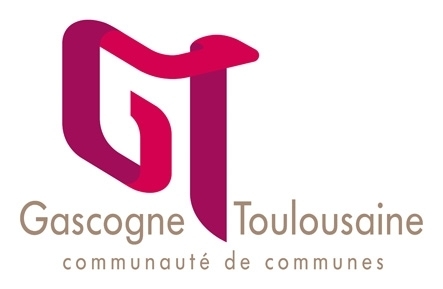 Communauté de communes de la Gascogne ToulousaineZAE Pont PeyrinRue Louis Aygobère32600 L’Isle-JourdainOctobre 20221. PRESENTATION DU PORTEUR DE PROJETInformations sur le porteur de projet Informations sur la personne en charge du suivi du dossier 2. PRESENTATION DU PROJETDescriptif général de votre projetBesoins générés par votre projet Modalités de mise en œuvre du projetImpact économique et écologique du projetPositionnement sur les lots commercialisés Indiquez dans le tableau ci-dessous le numéro du / des lot(s) que vous souhaiteriez acquérir. Nous vous conseillons de faire plusieurs vœux, classés par ordre de préférence. Les lots matérialisés sur le plan de la ZAE par une double flèche sont fusionnables.Dans le cas où vous souhaiteriez acquérir plusieurs lots, indiquez les raisons :Informations complémentaires sur votre projetVous pouvez apporter ici des précisions sur votre projet  3. LISTE DES DOCUMENTS À FOURNIRDocuments à joindre impérativement à la fiche projet (rappel du règlement)Vous devez impérativement joindre à cette fiche projet :La présentation du candidat et de ses éventuels partenairesLes 3 derniers bilans comptables de l’entreprise (si disponibles)Documents annexesVous pouvez joindre à cette fiche projet tous les documents qui vous semblent utiles à la présentation de votre projet et de votre candidature, par exemple :  Plan masse du projet (esquisse) Plans et/ou programme du/des bâtiment(s) projeté(s)Présentation de l’activité développéePlan de financement détailléAccord de principe de la banque pour le financement du projetEtc.APPEL A PROJETS Pré-commercialisation des lots de la ZAE Pont Peyrin 3 à l’Isle-JourdainAnnexe 5 – FICHE PROJETNom / Raison socialeStatut (SARL, EURL…)Adresse postaleAdresse mailTéléphoneNom / Prénom du représentant légalSecteur d’activités de la structureNombre d’emplois dans la structureNom / PrénomFonctionAdresse mailTéléphone fixeTéléphone portableNature du projet Préciser s’il s’agit d’une création d’activité, d’une extension, d’une relocalisation…Motivation pour une implantation sur la ZAE et le territoirePréciser les raisons qui vous amènent à demander un terrain sur la zone et plus largement sur le territoire de la CCGT Activité(s) développée(s)Préciser les activités développées dans le cadre de ce projetBesoin foncierSuperficie terrain minimum : XXXX m²Superficie terrain maximum : XXXX m²Besoin immobilier Préciser notamment la surface du bâtiment projeté, les destinations (bureaux, stockage, atelier…), les besoins en stationnement…Besoins relatifs aux réseauxPréciser notamment si votre projet nécessite une puissance électrique >120 KVaAutres besoins liés au projetPréciser si votre projet nécessite des besoins particuliers en termes d’accès, de transports, de visibilité, de services supports, de main d’œuvre…Financement du projet Montant global prévisionnel du projet, modalités de financement envisagées (apport personnel, prêt bancaire…)Plan de financement prévisionnel Eléments comptables des 3 dernières annéesPartenaires identifiés et/ou engagés dans le projet Partenaires financiers, clients et ou fournisseurs liés au projet, bureau d’études, constructeur…Temporalités du projet Préciser les temporalités de votre projet : acquisition foncière, réalisation des travaux, lancement de l’activitéImpact du projet sur l’emploiNombre d’emplois prévu lors de l’implantation du projet : XXPréciser le type d’emplois (CDD, CDI, alternance…) et de métier proposé (administratif, ingénierie…) Perspectives de création d’emplois à court et moyen termes ?Engagement dans la transition écologiqueEléments caractéristiques du projet permettant l’intégration des enjeux de la transition écologique (cf. exemples dans le règlement)Ordre de préférenceNuméro du / des lot(s) souhaité(s)Choix n°1Choix n°2Choix n°3Information relative au Règlement Général sur la Protection des Données (RGDP)Dans le cadre du questionnaire, les parties s’engagent à respecter la réglementation en vigueur applicable au traitement de données à caractère personnel et, en particulier, le règlement (UE) 2016/679 du Parlement européen et du Conseil du 27 avril 2016 applicable à compter du 25 mai 2018. La collecte des informations sera exclusivement dédiée au présent appel à projets notamment afin d’analyser les candidatures. Vous disposez d'un droit d’accès, de modification, de rectification et de suppression des données vous concernant. Afin d'exercer ce droit nous vous invitons à prendre contact avec la Communauté de Communes de la Gascogne Toulousaine.